TABLE OF CONTENTSRecitals	41.	Statement of Work (SOW)	42.	Definitions	43.	Special Terms and Conditions	73.1	Performance Expectations	73.2	Term	73.3	Compensation	83.4	Invoice and Payment	83.5	Contractor and HCA Contract Managers	93.6	Key Staff	93.7	Legal Notices	103.8	Incorporation of Documents and Order of Precedence	103.9	Insurance	114.	General Terms and Conditions	134.1	Access to Data	134.2	Accessibility	134.3	Advance Payment Prohibited	144.4	Amendments	144.5	Assignment	144.6	Attorneys’ Fees	144.7	Change in Status	154.8	Confidential Information Protection	154.9	Confidential Information Security	154.10	Confidential Information Breach – Required Notification	164.11	Contractor’s Proprietary Information	164.12	Covenant Against Contingent Fees	174.13	Debarment	174.14	Disputes	174.15	Entire Agreement	184.16	Force Majeure	184.17	Funding withdrawn, Reduced, or Limited	184.18	Governing Law	194.19	HCA Network Security	194.20	Indemnification	194.21	Independent Capacity of the Contractor	204.22	Industrial Insurance Coverage	204.23	Legal and Regulatory Compliance	204.24	Limitation of Authority	214.25	No Third-Party Beneficiaries	214.26	Nondiscrimination	214.27	Overpayments to the Contractor	214.28	Pay Equity	214.29	Publicity	224.30	Records and Document Review	224.31	Remedies Non-Exclusive	234.32	Right of Inspection	234.33	Rights in Data/Ownership	234.34	Rights of State and Federal Governments	244.35	Severability	244.36	Site Security	254.37	Subcontracting	254.38	Survival	254.39	Taxes	264.40	Termination	264.41	Termination Procedures	274.42	Treatment of Assets	284.43	Waiver	294.44	Warranties	29AttachmentsAttachment 1: Confidential Information Security Requirements SchedulesSchedule A: 	Statement of Work (SOW) Pro Bono Counseling ServicesExhibitsExhibit A: 	HCA RFP 2022HCA34 for Increasing Access to Behavioral Health Counseling Services Exhibit B: 	[Bidder Name] Response to HCA RFP 2022HCA34Note: Exhibits A and B are not attached but are available upon request from the HCA Contracts Administrator.Contract #K           for Pro Bono Counseling ServicesRecitalsThe state of Washington, acting by and through the Health Care Authority (HCA), issued a Request for Proposals (RFP) dated [date], (Exhibit A) for the purpose of purchasing Behavioral Health Counseling Services in accordance with its authority under chapters 39.26 and 41.05 RCW.[Contractor Name] submitted a timely Response to HCA’s RFP 2022HCA34 (Exhibit B).HCA evaluated all properly submitted Responses to the above-referenced RFP and has identified [Contractor Name] as the Apparent Successful Bidder.HCA has determined that entering into a Contract with [Contractor Name] will meet HCA’s needs and will be in the State’s best interest.NOW THEREFORE, HCA awards to [Contractor Name] this Contract, the terms and conditions of which will govern Contractor’s providing to HCA the Behavioral Health Counseling Services. IN CONSIDERATION of the mutual promises as set forth in this Contract, the parties agree as follows:The Contractor will provide the services and staff as described in Schedule A: Statement of Work.Statement of Work (SOW)The Contractor will provide the services and staff as described in Schedule A: Statement of Work.Definitions“Authorized Representative” means a person to whom signature authority has been delegated in writing acting within the limits of his/her authority.“Breach” means the unauthorized acquisition, access, use, or disclosure of Confidential Information that compromises the security, confidentiality, or integrity of the Confidential Information.“Business Associate” means a Business Associate as defined in 45 CFR 160.103, who performs or assists in the performance of an activity for or on behalf of HCA, a Covered Entity, that involves the use or disclosure of protected health information (PHI). Any reference to Business Associate in this DSA includes Business Associate’s employees, agents, officers, Subcontractors, third party contractors, volunteers, or directors.“Business Days and Hours” means Monday through Friday, 8:00 a.m. to 5:00 p.m., Pacific Time, except for holidays observed by the state of Washington.“Centers for Medicare and Medicaid Services” or “CMS” means the federal office under the Secretary of the United States Department of Health and Human Services, responsible for the Medicare and Medicaid programs.“CFR” means the Code of Federal Regulations. All references in this Contract to CFR chapters or sections include any successor, amended, or replacement regulation. The CFR may be accessed at http://www.ecfr.gov/cgi-bin/ECFR?page=browse. “Confidential Information” means information that may be exempt from disclosure to the public or other unauthorized persons under chapter 42.56 RCW or chapter 70.02 RCW or other state or federal statutes or regulations. Confidential Information includes, but is not limited to, any information identifiable to an individual that relates to a natural person’s health, (see also Protected Health Information); finances, education, business, use or receipt of governmental services, names, addresses, telephone numbers, social security numbers, driver license numbers, financial profiles, credit card numbers, financial identifiers and any other identifying numbers, law enforcement records, HCA source code or object code, or HCA or State security information. “Contract” means this Contract document and all schedules, exhibits, attachments, incorporated documents and amendments.“Contractor” means [Contractor Name], its employees and agents. Contractor includes any firm, provider, organization, individual or other entity performing services under this Contract. It also includes any Subcontractor retained by Contractor as permitted under the terms of this Contract.“Covered entity” means a health plan, a health care clearinghouse or a health care provider who transmits any health information in electronic form to carry out financial or administrative activities related to health care, as defined in 45 CFR 160.103.“Data” means information produced, furnished, acquired, or used by Contractor in meeting requirements under this Contract.“Effective Date” means the first date this Contract is in full force and effect. It may be a specific date agreed to by the parties; or, if not so specified, the date of the last signature of a party to this Contract.“HCA Contract Manager” means the individual identified on the cover page of this Contract who will provide oversight of the Contractor’s activities conducted under this Contract.“Health Care Authority” or “HCA” means the Washington State Health Care Authority, any division, section, office, unit or other entity of HCA, or any of the officers or other officials lawfully representing HCA."Overpayment" means any payment or benefit to the Contractor in excess of that to which the Contractor is entitled by law, rule, or this Contract, including amounts in dispute.“Proprietary Information” means information owned by Contractor to which Contractor claims a protectable interest under law. Proprietary Information includes, but is not limited to, information protected by copyright, patent, trademark, or trade secret laws.“Protected Health Information” or “PHI” means individually identifiable information that relates to the provision of health care to an individual; the past, present, or future physical or mental health or condition of an individual; or past, present, or future payment for provision of health care to an individual, as defined in 45 CFR 160.103. Individually identifiable information is information that identifies the individual or about which there is a reasonable basis to believe it can be used to identify the individual, and includes demographic information. PHI is information transmitted, maintained, or stored in any form or medium. 45 CFR 164.501. PHI does not include education records covered by the Family Educational Rights and Privacy Act, as amended, 20 USC 1232g(a)(4)(b)(iv).“Response” means Contractor’s Response to HCA’s RFP 2022HCA28 for Pro Bono Counseling Services and is Exhibit B hereto.“RCW” means the Revised Code of Washington. All references in this Contract to RCW chapters or sections include any successor, amended, or replacement statute. Pertinent RCW chapters can be accessed at: http://apps.leg.wa.gov/rcw/.“RFP” means the Request for Proposals used as the solicitation document to establish this Contract, including all its amendments and modifications and is Exhibit A hereto.“Statement of Work” or “SOW” means a detailed description of the work activities the Contractor is required to perform under the terms and conditions of this Contract, including the deliverables and timeline, and is Schedule A hereto. “Subcontractor” means a person or entity that is not in the employment of the Contractor, who is performing all or part of the business activities under this Contract under a separate contract with Contractor. The term “Subcontractor” means subcontractor(s) of any tier.“Subrecipient” means a non-federal entity that expends federal awards received from a pass-through entity to carry out a federal program, but does not include an individual that is a beneficiary of such a program. A sub-recipient may also be a recipient of other federal awards directly from a federal awarding agency. As in 45 C.F.R. 75.2, or any successor or replacement to such definition, for any federal award from HHS; or 2 C.F.R. 200.93, or any successor or replacement to such definition, for any other federal award. See OMB circular a-133 for additional details.“USC” means the United States Code. All references in this Contract to USC chapters or sections will include any successor, amended, or replacement statute. The USC may be accessed at http://uscode.house.gov/ “WAC” means the Washington Administrative Code. All references to WAC chapters or sections will include any successor, amended, or replacement regulation. Pertinent WACs may be accessed at: http://app.leg.wa.gov/wac/.Special Terms and ConditionsPerformance Expectations Expected performance under this Contract includes, but is not limited to, the following:Knowledge of applicable state and federal laws and regulations pertaining to subject of contract;Use of professional judgment;Collaboration with HCA staff in Contractor’s conduct of the services;Conformance with HCA directions regarding the delivery of the services; Timely, accurate and informed communications;Regular completion and updating of project plans, reports, documentation and communications;Regular, punctual attendance at all meetings; andProvision of high-quality services.Prior to payment of invoices, HCA will review and evaluate the performance of Contractor in accordance with Contract and these performance expectations and may withhold payment if expectations are not met or Contractor’s performance is unsatisfactory.TermThe initial term of the Contract will commence on February 6, 2023, and continue through June 30, 2023, unless terminated sooner as provided herein. This Contract may be extended by up to one (1) year for the same compensation amount, by mutually agreed amendment in whatever time increments HCA deems appropriate. No change in terms and conditions will be permitted during these extensions unless specifically agreed to in writing.Work performed without a contract or amendment signed by the authorized representatives of both parties will be at the sole risk of the Contractor. HCA will not pay any costs incurred before a contract or any subsequent amendment(s) is fully executed.CompensationThe parties have determined the cost of accomplishing the work herein will not exceed $500,000, inclusive of all fees, taxes, and expenses. Compensation for satisfactory performance of the work will not exceed this amount unless the parties agree to a higher amount through an amendment. Contractor’s compensation for services rendered will be based on the following rates or in accordance with Schedule A, Statement of Work. Contractor travel reimbursement, if any, is included in the total compensation. Contractor travel reimbursement is limited to the then-current rules, regulations, and guidelines for State employees published by the Washington State Office of Financial Management in the Washington State Administrative and Accounting Manual (http://www.ofm.wa.gov/policy/10.htm); reimbursement will not exceed expenses actually incurred. Invoice and PaymentIn order to receive payment for services or products provided to a state agency, Contractor must register with the Statewide Payee Desk at https://ofm.wa.gov/it-systems/statewide-vendorpayee-services/receiving-payment-state. Invoices must describe and document to the HCA Contract Manager’s satisfaction a description of the work performed, the progress of the project, and fees. All invoices and deliverables will be approved by the HCA Contract Manager prior to payment. Approval will not be unreasonably withheld or delayed. If expenses are invoiced, invoices must provide a detailed breakdown of each type. Expenses of $50 or more must be accompanied by a receipt. Invoices must be submitted to HCAAdminAccountsPayable@hca.wa.gov with the HCA Contract number in the subject line of the email. Invoices must include the following information, as applicable:The HCA Contract number;Contractor name, address, phone number;Description of services;Date(s) of delivery;Net invoice price for each item;Applicable taxes;Total invoice price; andAny available prompt payment discount.HCA will return incorrect or incomplete invoices for correction and reissue.Upon expiration of the Contract, any claims for payment for costs due and payable under this Contract that are incurred prior to the expiration date must be submitted by the Contractor to HCA within sixty (60) calendar days after the Contract expiration date. HCA is under no obligation to pay any claims that are submitted sixty-one (61) or more calendar days after the Contract expiration date (“Belated Claims”). HCA will pay Belated Claims at its sole discretion, and any such potential payment is contingent upon the availability of funds.Contractor and HCA Contract ManagersContractor’s Contract Manager will have prime responsibility and final authority for the services provided under this Contract and be the principal point of contact for the HCA Contract Manager for all business matters, performance matters, and administrative activities.HCA’s Contract Manager is responsible for monitoring the Contractor’s performance and will be the contact person for all communications regarding contract performance and deliverables. The HCA Contract Manager has the authority to accept or reject the services provided and must approve Contractor’s invoices prior to payment. The contact information provided below may be changed by written notice of the change (email acceptable) to the other party.Key Staff Except in the case of a legally required leave of absence, sickness, death, termination of employment or unpaid leave of absence, Key Staff must not be changed during the term of the Statement of Work (SOW) from the people who were described in the Response for the first SOW, or those Key Staff initially assigned to subsequent SOWs, without the prior written approval of HCA until completion of their assigned tasks. During the term of the Statement of Work (SOW), HCA reserves the right to approve or disapprove Contractor’s Key Staff assigned to this Contract, to approve or disapprove any proposed changes in Contractor’s Key Staff, or to require the removal or reassignment of any Contractor staff found unacceptable by HCA, subject to HCA’s compliance with applicable laws and regulations. Contractor must provide a resume to HCA of any replacement Key Staff and all staff proposed by Contractor as replacements for other staff must have comparable or greater skills for performing the activities as performed by the staff being replaced.Legal NoticesAny notice or demand or other communication required or permitted to be given under this Contract or applicable law is effective only if it is in writing and signed by the applicable party, properly addressed, and delivered in person, via email, or by a recognized courier service, or deposited with the United States Postal Service as first-class mail, postage prepaid certified mail, return receipt requested, to the parties at the addresses provided in this section.In the case of notice to the Contractor:[Contractor Contact Information]In the case of notice to HCA:Attention: Contracts AdministratorHealth Care AuthorityDivision of Legal ServicesPost Office Box 42702Olympia, WA 98504-2702contracts@hca.wa.gov Notices are effective upon receipt or four (4) Business Days after mailing, whichever is earlier. The notice address and information provided above may be changed by written notice of the change given as provided above. Incorporation of Documents and Order of PrecedenceEach of the documents listed below is by this reference incorporated into this Contract. In the event of an inconsistency, the inconsistency will be resolved in the following order of precedence:Applicable Federal and State of Washington statutes and regulations;Recitals; Special Terms and Conditions;General Terms and Conditions;Attachment 1: Confidential Information Security Requirements; Schedule A(s): Statement(s) of Work;Exhibit A: HCA RFP #HCA2022HCA34 for Increasing Access to Behavioral Health Counseling Services, dated September 20, 2022;Exhibit B: Contractor’s Response dated      ; andAny other provision, term or material incorporated herein by reference or otherwise incorporated.InsuranceContractor must provide insurance coverage as set out in this section. The intent of the required insurance is to protect the State should there be any claims, suits, actions, costs, damages or expenses arising from any negligent or intentional act or omission of Contractor or Subcontractor, or agents of either, while performing under the terms of this Contract. Contractor must provide insurance coverage that is maintained in full force and effect during the term of this Contract, as follows:Commercial General Liability Insurance Policy - Provide a Commercial General Liability Insurance Policy, including contractual liability, in adequate quantity to protect against legal liability arising out of contract activity but no less than $1 million per occurrence/$2 million general aggregate. Additionally, Contractor is responsible for ensuring that any Subcontractors provide adequate insurance coverage for the activities arising out of subcontracts.Business Automobile Liability. In the event that services delivered pursuant to this Contract involve the use of vehicles, either owned, hired, or non-owned by the Contractor, automobile liability insurance is required covering the risks of bodily injury (including death) and property damage, including coverage for contractual liability. The minimum limit for automobile liability is $1,000,000 per occurrence, using a Combined Single Limit for bodily injury and property damage.Professional Liability Errors and Omissions – Provide a policy with coverage of not less than $1 million per claim/$2 million general aggregate.The insurance required must be issued by an insurance company/ies authorized to do business within the state of Washington, and must name HCA and the state of Washington, its agents and employees as additional insureds under any Commercial General and/or Business Automobile Liability policy/ies. All policies must be primary to any other valid and collectable insurance. In the event of cancellation, non-renewal, revocation or other termination of any insurance coverage required by this Contract, Contractor must provide written notice of such to HCA within one (1) Business Day of Contractor’s receipt of such notice. Failure to buy and maintain the required insurance may, at HCA’s sole option, result in this Contract’s termination.Upon request, Contractor must submit to HCA a certificate of insurance that outlines the coverage and limits defined in the Insurance section. If a certificate of insurance is requested, Contractor must submit renewal certificates as appropriate during the term of the contract.The policy must be maintained for the term of this Agreement and three (3) years following its termination.General Terms and ConditionsAccess to DataIn compliance with RCW 39.26.180 (2) and federal rules, the Contractor must provide access to any data generated under this Contract to HCA, the Joint Legislative Audit and Review Committee, the State Auditor, and any other state or federal officials so authorized by law, rule, regulation, or agreement at no additional cost. This includes access to all information that supports the findings, conclusions, and recommendations of the Contractor’s reports, including computer models and methodology for those models.AccessibilityREQUIREMENTS AND STANDARDS. Each Information and Communication Technology (ICT) product or service furnished under this Contract shall be accessible to and usable by individuals with disabilities in accordance with the Americans with Disabilities Act (ADA) and other applicable Federal and State laws and policies, including OCIO Policy 188, et seq. For purposes of this clause, Contractor shall be considered in compliance with the ADA and other applicable Federal and State laws if it satisfies the requirements (including exceptions) specified in the regulations implementing Section 508 of the Rehabilitation Act, including the Web Content Accessibility Guidelines (WCAG) 2.1 Level AA Success Criteria and Conformance Requirements (2008), which are incorporated by reference, and the functional performance criteria.    DOCUMENTATION. Contractor shall maintain and retain, subject to review by HCA, full documentation of the measures taken to ensure compliance with the applicable requirements and functional performance criteria, including records of any testing or simulations conducted.REMEDIATION. If Contractor claims that its products or services satisfy the applicable requirements and standards specified in Section 4.2.1 and it is later determined by HCA that any furnished product or service is not in compliance with such requirements and standards, HCA will promptly inform Contractor in writing of noncompliance. Contractor shall, at no additional cost to HCA, repair or replace the non-compliant products or services within the period specified by HCA. If the repair or replacement is not completed within the specified time, HCA may cancel the Contract, delivery, task order, or work order, or purchase line item without termination liabilities or have any necessary changes made or repairs performed by employees of HCA or by another contractor, and Contractor shall reimburse HCA for any expenses incurred thereby.DEFINITION. Information and Communication Technology (ICT) means information technology and other equipment, systems, technologies, or processes, for which the principal function is the creation, manipulation, storage, display, receipt, or transmission of electronic data and information, as well as any associated content. Examples include computers and peripheral equipment; information kiosks and transaction machines; telecommunications equipment; customer premises equipment; multifunction office machines; software; applications; websites; videos; and electronic documents.INDEMNIFICATION. Contractor agrees to indemnify and hold harmless HCA from any claim arising out of failure to comply with the aforesaid requirements.Advance Payment ProhibitedNo advance payment will be made for services furnished by the Contractor pursuant to this Contract.AmendmentsThis Contract may be amended by mutual agreement of the parties. Such amendments will not be binding unless they are in writing and signed by personnel authorized to bind each of the parties.AssignmentContractor may not assign or transfer all or any portion of this Contract or any of its rights hereunder, or delegate any of its duties hereunder, except delegations as set forth in Section 4.37, Subcontracting, without the prior written consent of HCA. Any permitted assignment will not operate to relieve Contractor of any of its duties and obligations hereunder, nor will such assignment affect any remedies available to HCA that may arise from any breach of the provisions of this Contract or warranties made herein, including but not limited to, rights of setoff. Any attempted assignment, transfer or delegation in contravention of this Subsection 4.5.1 of the Contract will be null and void. HCA may assign this Contract to any public agency, commission, board, or the like, within the political boundaries of the State of Washington, with written notice of thirty (30) calendar days to Contractor. This Contract will inure to the benefit of and be binding on the parties hereto and their permitted successors and assigns.Attorneys’ FeesIn the event of litigation or other action brought to enforce the terms of this Contract, each party agrees to bear its own attorneys’ fees and costs.Change in StatusIn the event of any substantive change in its legal status, organizational structure, or fiscal reporting responsibility, Contractor will notify HCA of the change. Contractor must provide notice as soon as practicable, but no later than thirty (30) calendar days after such a change takes effect.Confidential Information ProtectionContractor acknowledges that some of the material and information that may come into its possession or knowledge in connection with this Contract or its performance may consist of Confidential Information. Contractor agrees to hold Confidential Information in strictest confidence and not to make use of Confidential Information for any purpose other than the performance of this Contract, to release it only to authorized employees or Subcontractors requiring such information for the purposes of carrying out this Contract, and not to release, divulge, publish, transfer, sell, disclose, or otherwise make the information known to any other party without HCA’s express written consent or as provided by law. Contractor agrees to implement physical, electronic, and managerial safeguards to prevent unauthorized access to Confidential Information (See Attachment 1: Confidential Information Security Requirements).Contractors that come into contact with Protected Health Information may be required to enter into a Business Associate Agreement with HCA in compliance with the requirements of the Health Insurance Portability and Accountability Act of 1996, Pub. L. 104-191, as modified by the American Recovery and Reinvestment Act of 2009 (“ARRA”), Sec. 13400 – 13424, H.R. 1 (2009) (HITECH Act) (HIPAA). HCA reserves the right to monitor, audit, or investigate the use of Confidential Information collected, used, or acquired by Contractor through this Contract. Violation of this section by Contractor or its Subcontractors may result in termination of this Contract and demand for return of all Confidential Information, monetary damages, or penalties.The obligations set forth in this Section will survive completion, cancellation, expiration, or termination of this Contract.Confidential Information SecurityThe federal government, including the Centers for Medicare and Medicaid Services (CMS), and the State of Washington all maintain security requirements regarding privacy, data access, and other areas. Contractor is required to comply with the Confidential Information Security Requirements set out in Attachment 1 to this Contract and appropriate portions of the Washington OCIO Security Standard, 141.10 (https://ocio.wa.gov/policies/141-securing-information-technology-assets/14110-securing-information-technology-assets).Confidential Information Breach – Required NotificationContractor must notify the HCA Privacy Officer (PrivacyOfficer@hca.wa.gov) within five Business Days of discovery of any Breach or suspected Breach of Confidential Information.Contractor will take steps necessary to mitigate any known harmful effects of such unauthorized access including, but not limited to, sanctioning employees and taking steps necessary to stop further unauthorized access. Contractor agrees to indemnify and hold HCA harmless for any damages related to unauthorized use or disclosure of Confidential Information by Contractor, its officers, directors, employees, Subcontractors or agents.If notification of the Breach or possible Breach must (in the judgment of HCA) be made under the HIPAA Breach Notification Rule, or RCW 42.56.590 or RCW 19.255.010, or other law or rule, then:HCA may choose to make any required notifications to the individuals, to the U.S. Department of Health and Human Services Secretary (DHHS) Secretary, and to the media, or direct Contractor to make them or any of them. In any case, Contractor will pay the reasonable costs of notification to individuals, media, and governmental agencies and of other actions HCA reasonably considers appropriate to protect HCA clients (such as paying for regular credit watches in some cases).Contractor will compensate HCA clients for harms caused to them by any Breach or possible Breach. Any breach of this clause may result in termination of the Contract and the demand for return or disposition (Attachment 1, Section 6) of all Confidential Information. Contractor’s obligations regarding Breach notification survive the termination of this Contract and continue for as long as Contractor maintains the Confidential Information and for any breach or possible breach at any time. Contractor’s Proprietary InformationContractor acknowledges that HCA is subject to chapter 42.56 RCW, the Public Records Act, and that this Contract will be a public record as defined in chapter 42.56 RCW. Any specific information that is claimed by Contractor to be Proprietary Information must be clearly identified as such by Contractor. To the extent consistent with chapter 42.56 RCW, HCA will maintain the confidentiality of Contractor’s information in its possession that is marked Proprietary. If a public disclosure request is made to view Contractor’s Proprietary Information, HCA will notify Contractor of the request and of the date that such records will be released to the requester unless Contractor obtains a court order from a court of competent jurisdiction enjoining that disclosure. If Contractor fails to obtain the court order enjoining disclosure, HCA will release the requested information on the date specified.Covenant Against Contingent FeesContractor warrants that no person or selling agent has been employed or retained to solicit or secure this Contract upon an agreement or understanding for a commission, percentage, brokerage or contingent fee, excepting bona fide employees or bona fide established agents maintained by the Contractor for the purpose of securing business. HCA will have the right, in the event of breach of this clause by the Contractor, to annul this Contract without liability or, in its discretion, to deduct from the contract price or consideration or recover by other means the full amount of such commission, percentage, brokerage or contingent fee.DebarmentBy signing this Contract, Contractor certifies that it is not presently debarred, suspended, proposed for debarment, declared ineligible, or voluntarily excluded in any Washington State or Federal department or agency from participating in transactions (debarred). Contractor agrees to include the above requirement in any and all subcontracts into which it enters, and also agrees that it will not employ debarred individuals. Contractor must immediately notify HCA if, during the term of this Contract, Contractor becomes debarred. HCA may immediately terminate this Contract by providing Contractor written notice, if Contractor becomes debarred during the term hereof.DisputesThe parties will use their best, good faith efforts to cooperatively resolve disputes and problems that arise in connection with this Contract. Both parties will continue without delay to carry out their respective responsibilities under this Contract while attempting to resolve any dispute. When a genuine dispute arises between HCA and the Contractor regarding the terms of this Contract or the responsibilities imposed herein and it cannot be resolved between the parties’ Contract Managers, either party may initiate the following dispute resolution process.
The initiating party will reduce its description of the dispute to writing and deliver it to the responding party (email acceptable). The responding party will respond in writing within five (5) Business Days (email acceptable). If the initiating party is not satisfied with the response of the responding party, then the initiating party may request that the HCA Director review the dispute. Any such request from the initiating party must be submitted in writing to the HCA Director within five (5) Business Days after receiving the response of the responding party. The HCA Director will have sole discretion in determining the procedural manner in which he or she will review the dispute. The HCA Director will inform the parties in writing within five (5) Business Days of the procedural manner in which he or she will review the dispute, including a timeframe in which he or she will issue a written decision. A party's request for a dispute resolution must:Be in writing; Include a written description of the dispute; State the relative positions of the parties and the remedy sought; andState the Contract Number and the names and contact information for the parties.This dispute resolution process constitutes the sole administrative remedy available under this Contract. The parties agree that this resolution process will precede any action in a judicial or quasi-judicial tribunal.Entire AgreementHCA and Contractor agree that the Contract is the complete and exclusive statement of the agreement between the parties relating to the subject matter of the Contract and supersedes all letters of intent or prior contracts, oral or written, between the parties relating to the subject matter of the Contract, except as provided in Section 4.45, Warranties.Force MajeureA party will not be liable for any failure of or delay in the performance of this Contract for the period that such failure or delay is due to causes beyond its reasonable control, including but not limited to acts of God, war, strikes or labor disputes, embargoes, government orders or any other force majeure event.Funding withdrawn, Reduced, or LimitedIf HCA determines in its sole discretion that the funds it relied upon to establish this Contract have been withdrawn, reduced or limited, or if additional or modified conditions are placed on such funding after the effective date of this contract but prior to the normal completion of this Contract, then HCA, at its sole discretion, may:Terminate this Contract pursuant to Section 4.41.3, Termination for Non-Allocation of Funds;Renegotiate the Contract under the revised funding conditions; orSuspend Contractor’s performance under the Contract upon five (5) Business Days’ advance written notice to Contractor. HCA will use this option only when HCA determines that there is reasonable likelihood that the funding insufficiency may be resolved in a timeframe that would allow Contractor’s performance to be resumed prior to the normal completion date of this Contract.During the period of suspension of performance, each party will inform the other of any conditions that may reasonably affect the potential for resumption of performance.When HCA determines in its sole discretion that the funding insufficiency is resolved, it will give Contractor written notice to resume performance. Upon the receipt of this notice, Contractor will provide written notice to HCA informing HCA whether it can resume performance and, if so, the date of resumption. For purposes of this subsection, “written notice” may include email.If the Contractor’s proposed resumption date is not acceptable to HCA and an acceptable date cannot be negotiated, HCA may terminate the contract by giving written notice to Contractor. The parties agree that the Contract will be terminated retroactive to the date of the notice of suspension. HCA will be liable only for payment in accordance with the terms of this Contract for services rendered prior to the retroactive date of termination.Governing LawThis Contract is governed in all respects by the laws of the state of Washington, without reference to conflict of law principles. The jurisdiction for any action hereunder is exclusively in the Superior Court for the state of Washington, and the venue of any action hereunder is in the Superior Court for Thurston County, Washington. Nothing in this Contract will be construed as a waiver by HCA of the State’s immunity under the 11th Amendment to the United States Constitution.HCA Network SecurityContractor agrees not to attach any Contractor-supplied computers, peripherals or software to the HCA Network without prior written authorization from HCA’s Chief Information Officer. Unauthorized access to HCA networks and systems is a violation of HCA Policy and constitutes computer trespass in the first degree pursuant to RCW 9A.52.110. Violation of any of these laws or policies could result in termination of the contract and other penalties. Contractor will have access to the HCA visitor Wi-Fi Internet connection while on site.IndemnificationContractor must defend, indemnify, and save HCA harmless from and against all claims, including reasonable attorneys’ fees resulting from such claims, for any or all injuries to persons or damage to property, or Breach of its confidentiality and notification obligations under Section 4.8, Confidential Information Protection and Section 4.9 Confidentiality Breach-Required Notification, arising from intentional or negligent acts or omissions of Contractor, its officers, employees, or agents, or Subcontractors, their officers, employees, or agents, in the performance of this Contract. Independent Capacity of the ContractorThe parties intend that an independent contractor relationship will be created by this Contract. Contractor and its employees or agents performing under this Contract are not employees or agents of HCA. Contractor will not hold itself out as or claim to be an officer or employee of HCA or of the State of Washington by reason hereof, nor will Contractor make any claim of right, privilege or benefit that would accrue to such employee under law. Conduct and control of the work will be solely with Contractor.Industrial Insurance CoveragePrior to performing work under this Contract, Contractor must provide or purchase industrial insurance coverage for the Contractor’s employees, as may be required of an “employer” as defined in Title 51 RCW, and must maintain full compliance with Title 51 RCW during the course of this Contract. Legal and Regulatory ComplianceDuring the term of this Contract, Contractor must comply with all local, state, and federal licensing, accreditation and registration requirements/standards, necessary for the performance of this Contract and all other applicable federal, state and local laws, rules, and regulations. While on the HCA premises, Contractor must comply with HCA operations and process standards and policies (e.g., ethics, Internet / email usage, data, network and building security, harassment, as applicable). HCA will make an electronic copy of all such policies available to Contractor.Pursuant to Proclamation 21-14 – COVID-19 Vaccination Requirement (dated August 9, 2021) as amended by Proclamation 21-14.1 – COVID-19 Vaccination Requirement (dated August 20, 2021) (“Proclamation”) all contractors and any of their employees and/or subcontractors who provide contracted services on-site at HCA facilities must certify that they are fully vaccinated against the COVID-19 virus, unless properly excepted or exempted for disability or sincerely held religious beliefs as set forth in the Proclamation. Contractors who cannot so certify are prohibited from contracting with the state.Contractor represents and warrants that should their responsibilities to the HCA involve on-site services as of October 18, 2021, Contractor’s personnel (including subcontractors) providing such services will be fully vaccinated against the COVID-19 virus unless properly excepted or exempted for disability or sincerely held religious beliefs as set forth in the Proclamation. Contractor further understands that, upon request, Contractor personnel must provide to HCA proof of vaccination, in a manner established by the HCA. Failure to meet these requirements may result in the immediate termination of this Contract.Failure to comply with any provisions of this section may result in Contract termination.Limitation of AuthorityOnly the HCA Authorized Representative has the express, implied, or apparent authority to alter, amend, modify, or waive any clause or condition of this Contract. Furthermore, any alteration, amendment, modification, or waiver or any clause or condition of this Contract is not effective or binding unless made in writing and signed by the HCA Authorized Representative.No Third-Party BeneficiariesHCA and Contractor are the only parties to this contract. Nothing in this Contract gives or is intended to give any benefit of this Contract to any third parties.NondiscriminationDuring the performance of this Contract, the Contractor must comply with all federal and state nondiscrimination laws, regulations and policies, including but not limited to: Title VII of the Civil Rights Act, 42 U.S.C. §12101 et seq.; the Americans with Disabilities Act of 1990 (ADA), 42 U.S.C. §12101 et seq., 28 CFR Part 35; and Title 49.60 RCW, Washington Law Against Discrimination. In the event of Contractor’s noncompliance or refusal to comply with any nondiscrimination law, regulation or policy, this Contract may be rescinded, canceled, or terminated in whole or in part under the Termination for Default sections, and Contractor may be declared ineligible for further contracts with HCA.Overpayments to the ContractorIn the event that overpayments or erroneous payments have been made to the Contractor under this Contract, HCA will provide written notice to Contractor and Contractor will refund the full amount to HCA within thirty (30) calendar days of the notice. If Contractor fails to make timely refund, HCA may charge Contractor one percent (1%) per month on the amount due, until paid in full. If the Contractor disagrees with HCA’s actions under this section, then it may invoke the dispute resolution provisions of Section 4.14, Disputes.Pay EquityContractor represents and warrants that, as required by Washington state law (Engrossed House Bill 1109, Sec. 211), during the term of this Contract, it agrees to equality among its workers by ensuring similarly employed individuals are compensated as equals. For purposes of this provision, employees are similarly employed if (i) the individuals work for Contractor, (ii) the performance of the job requires comparable skill, effort, and responsibility, and (iii) the jobs are performed under similar working conditions. Job titles alone are not determinative of whether employees are similarly employed.Contractor may allow differentials in compensation for its workers based in good faith on any of the following: (i) a seniority system; (ii) a merit system; (iii) a system that measures earnings by quantity or quality of production; (iv) bona fide job-related factor(s); or (v) a bona fide regional difference in compensation levels.Bona fide job-related factor(s)” may include, but not be limited to, education, training, or experience, that is: (i) consistent with business necessity; (ii) not based on or derived from a gender-based differential; and (iii) accounts for the entire differential.A “bona fide regional difference in compensation level” must be (i) consistent with business necessity; (ii) not based on or derived from a gender-based differential; and (iii) account for the entire differential.Notwithstanding any provision to the contrary, upon breach of warranty and Contractor’s failure to provide satisfactory evidence of compliance within thirty (30) Days of HCA’s request for such evidence, HCA may suspend or terminate this Contract.PublicityThe award of this Contract to Contractor is not in any way an endorsement of Contractor or Contractor’s Services by HCA and must not be so construed by Contractor in any advertising or other publicity materials. Contractor agrees to submit to HCA, all advertising, sales promotion, and other publicity materials relating to this Contract or any Service furnished by Contractor in which HCA’s name is mentioned, language is used, or Internet links are provided from which the connection of HCA’s name with Contractor’s Services may, in HCA’s judgment, be inferred or implied. Contractor further agrees not to publish or use such advertising, marketing, sales promotion materials, publicity or the like through print, voice, the Web, and other communication media in existence or hereinafter developed without the express written consent of HCA prior to such use.Records and Document ReviewThe Contractor must maintain books, records, documents, magnetic media, receipts, invoices or other evidence relating to this Contract and the performance of the services rendered, along with accounting procedures and practices, all of which sufficiently and properly reflect all direct and indirect costs of any nature expended in the performance of this Contract. At no additional cost, these records, including materials generated under this Contract, are subject at all reasonable times to inspection, review, or audit by HCA, the Office of the State Auditor, and state and federal officials so authorized by law, rule, regulation, or agreement [See 42 USC 1396a(a)(27)(B); 42 USC 1396a(a)(37)(B); 42 USC 1396a(a)(42(A); 42 CFR 431, Subpart Q; and 42 CFR 447.202].The Contractor must retain such records for a period of six (6) years after the date of final payment under this Contract.If any litigation, claim or audit is started before the expiration of the six (6) year period, the records must be retained until all litigation, claims, or audit findings involving the records have been resolved.Remedies Non-ExclusiveThe remedies provided in this Contract are not exclusive but are in addition to all other remedies available under law.Right of InspectionThe Contractor must provide right of access to its facilities to HCA, or any of its officers, or to any other authorized agent or official of the state of Washington or the federal government, at all reasonable times, in order to monitor and evaluate performance, compliance, and/or quality assurance under this Contract.Rights in Data/OwnershipHCA and Contractor agree that all data and work products (collectively “Work Product”) produced pursuant to this Contract will be considered a work for hire under the U.S. Copyright Act, 17 U.S.C. §101 et seq, and will be owned by HCA. Contractor is hereby commissioned to create the Work Product. Work Product includes, but is not limited to, discoveries, formulae, ideas, improvements, inventions, methods, models, processes, techniques, findings, conclusions, recommendations, reports, designs, plans, diagrams, drawings, Software, databases, documents, pamphlets, advertisements, books, magazines, surveys, studies, computer programs, films, tapes, and/or sound reproductions, to the extent provided by law. Ownership includes the right to copyright, patent, register and the ability to transfer these rights and all information used to formulate such Work Product.If for any reason the Work Product would not be considered a work for hire under applicable law, Contractor assigns and transfers to HCA, the entire right, title and interest in and to all rights in the Work Product and any registrations and copyright applications relating thereto and any renewals and extensions thereof.Contractor will execute all documents and perform such other proper acts as HCA may deem necessary to secure for HCA the rights pursuant to this section.Contractor will not use or in any manner disseminate any Work Product to any third party, or represent in any way Contractor ownership of any Work Product, without the prior written permission of HCA. Contractor will take all reasonable steps necessary to ensure that its agents, employees, or Subcontractors will not copy or disclose, transmit or perform any Work Product or any portion thereof, in any form, to any third party.Material that is delivered under this Contract, but that does not originate therefrom (“Preexisting Material”), must be transferred to HCA with a nonexclusive, royalty-free, irrevocable license to publish, translate, reproduce, deliver, perform, display, and dispose of such Preexisting Material, and to authorize others to do so. Contractor agrees to obtain, at its own expense, express written consent of the copyright holder for the inclusion of Preexisting Material. HCA will have the right to modify or remove any restrictive markings placed upon the Preexisting Material by Contractor.Contractor must identify all Preexisting Material when it is delivered under this Contract and must advise HCA of any and all known or potential infringements of publicity, privacy or of intellectual property affecting any Preexisting Material at the time of delivery of such Preexisting Material. Contractor must provide HCA with prompt written notice of each notice or claim of copyright infringement or infringement of other intellectual property right worldwide received by Contractor with respect to any Preexisting Material delivered under this Contract. Rights of State and Federal GovernmentsIn accordance with 45 C.F.R. 95.617, all appropriate state and federal agencies, including but not limited to the Centers for Medicare and Medicaid Services (CMS), will have a royalty-free, nonexclusive, and irrevocable license to reproduce, publish, translate, or otherwise use, and to authorize others to use for Federal Government purposes: (i) software, modifications, and documentation designed, developed or installed with Federal Financial Participation (FFP) under 45 CFR Part 95, subpart F; (ii) the Custom Software and modifications of the Custom Software, and associated Documentation designed, developed, or installed with FFP under this Contract; (iii) the copyright in any work developed under this Contract; and (iv) any rights of copyright to which Contractor purchases ownership under this Contract.SeverabilityIf any provision of this Contract or the application thereof to any person(s) or circumstances is held invalid, such invalidity will not affect the other provisions or applications of this Contract that can be given effect without the invalid provision, and to this end the provisions or application of this Contract are declared severable.Site SecurityWhile on HCA premises, Contractor, its agents, employees, or Subcontractors must conform in all respects with physical, fire or other security policies or regulations. Failure to comply with these regulations may be grounds for revoking or suspending security access to these facilities. HCA reserves the right and authority to immediately revoke security access to Contractor staff for any real or threatened breach of this provision. Upon reassignment or termination of any Contractor staff, Contractor agrees to promptly notify HCA.SubcontractingNeither Contractor, nor any Subcontractors, may enter into subcontracts for any of the work contemplated under this Contract without prior written approval of HCA. HCA has sole discretion to determine whether or not to approve any such subcontract. In no event will the existence of the subcontract operate to release or reduce the liability of Contractor to HCA for any breach in the performance of Contractor’s duties. Contractor is responsible for ensuring that all terms, conditions, assurances and certifications set forth in this Contract are included in any subcontracts. If at any time during the progress of the work HCA determines in its sole judgment that any Subcontractor is incompetent or undesirable, HCA will notify Contractor, and Contractor must take immediate steps to terminate the Subcontractor's involvement in the work.The rejection or approval by the HCA of any Subcontractor or the termination of a Subcontractor will not relieve Contractor of any of its responsibilities under the Contract, nor be the basis for additional charges to HCA.HCA has no contractual obligations to any Subcontractor or vendor under contract to the Contractor. Contractor is fully responsible for all contractual obligations, financial or otherwise, to its Subcontractors.SurvivalThe terms and conditions contained in this Contract that, by their sense and context, are intended to survive the completion, cancellation, termination, or expiration of the Contract will survive. In addition, the terms of the sections titled Confidential Information Protection, Confidential Information Breach – Required Notification, Contractor’s Proprietary Information, Disputes, Overpayments to Contractor, Publicity, Records and Documents Review, Rights in Data/Ownership, and Rights of State and Federal Governments will survive the termination of this Contract. The right of HCA to recover any overpayments will also survive the termination of this Contract.TaxesHCA will pay sales or use taxes, if any, imposed on the services acquired hereunder. Contractor must pay all other taxes including, but not limited to, Washington Business and Occupation Tax, other taxes based on Contractor’s income or gross receipts, or personal property taxes levied or assessed on Contractor’s personal property. HCA, as an agency of Washington State government, is exempt from property tax.Contractor must complete registration with the Washington State Department of Revenue and be responsible for payment of all taxes due on payments made under this Contract.TerminationTermination for DefaultIn the event HCA determines that Contractor has failed to comply with the terms and conditions of this Contract, HCA has the right to suspend or terminate this Contract. HCA will notify Contractor in writing of the need to take corrective action. If corrective action is not taken within five (5) Business Days, or other time period agreed to in writing by both parties, the Contract may be terminated. HCA reserves the right to suspend all or part of the Contract, withhold further payments, or prohibit Contractor from incurring additional obligations of funds during investigation of the alleged compliance breach and pending corrective action by Contractor or a decision by HCA to terminate the Contract.In the event of termination for default, Contractor will be liable for damages as authorized by law including, but not limited to, any cost difference between the original Contract and the replacement or cover Contract and all administrative costs directly related to the replacement Contract, e.g., cost of the competitive bidding, mailing, advertising, and staff time. If it is determined that Contractor: (i) was not in default, or (ii) its failure to perform was outside of its control, fault or negligence, the termination will be deemed a “Termination for Convenience.” Termination for ConvenienceWhen, at HCA’s sole discretion, it is in the best interest of the State, HCA may terminate this Contract in whole or in part by providing ten (10) calendar days’ written notice. If this Contract is so terminated, HCA will be liable only for payment in accordance with the terms of this Contract for services rendered prior to the effective date of termination. No penalty will accrue to HCA in the event the termination option in this section is exercised.Termination for Nonallocation of FundsIf funds are not allocated to continue this Contract in any future period, HCA may immediately terminate this Contract by providing written notice to the Contractor. The termination will be effective on the date specified in the termination notice. HCA will be liable only for payment in accordance with the terms of this Contract for services rendered prior to the effective date of termination. HCA agrees to notify Contractor of such nonallocation at the earliest possible time. No penalty will accrue to HCA in the event the termination option in this section is exercised. Termination for Withdrawal of AuthorityIn the event that the authority of HCA to perform any of its duties is withdrawn, reduced, or limited in any way after the commencement of this Contract and prior to normal completion, HCA may immediately terminate this Contract by providing written notice to the Contractor. The termination will be effective on the date specified in the termination notice. HCA will be liable only for payment in accordance with the terms of this Contract for services rendered prior to the effective date of termination. HCA agrees to notify Contractor of such withdrawal of authority at the earliest possible time. No penalty will accrue to HCA in the event the termination option in this section is exercised.Termination for Conflict of InterestHCA may terminate this Contract by written notice to the Contractor if HCA determines, after due notice and examination, that there is a violation of the Ethics in Public Service Act, Chapter 42.52 RCW, or any other laws regarding ethics in public acquisitions and procurement and performance of contracts. In the event this Contract is so terminated, HCA will be entitled to pursue the same remedies against the Contractor as it could pursue in the event Contractor breaches the contract.Termination ProceduresUpon termination of this Contract, HCA, in addition to any other rights provided in this Contract, may require Contractor to deliver to HCA any property specifically produced or acquired for the performance of such part of this Contract as has been terminated.HCA will pay Contractor the agreed-upon price, if separately stated, for completed work and services accepted by HCA and the amount agreed upon by the Contractor and HCA for (i) completed work and services for which no separate price is stated; (ii) partially completed work and services; (iii) other property or services that are accepted by HCA; and (iv) the protection and preservation of property, unless the termination is for default, in which case HCA will determine the extent of the liability. Failure to agree with such determination will be a dispute within the meaning of Section 4.14, Disputes. HCA may withhold from any amounts due the Contractor such sum as HCA determines to be necessary to protect HCA against potential loss or liability.After receipt of notice of termination, and except as otherwise directed by HCA, Contractor must:Stop work under the Contract on the date of, and to the extent specified in, the notice;Place no further orders or subcontracts for materials, services, or facilities except as may be necessary for completion of such portion of the work under the Contract that is not terminated; Assign to HCA, in the manner, at the times, and to the extent directed by HCA, all the rights, title, and interest of the Contractor under the orders and subcontracts so terminated; in which case HCA has the right, at its discretion, to settle or pay any or all claims arising out of the termination of such orders and subcontracts;Settle all outstanding liabilities and all claims arising out of such termination of orders and subcontracts, with the approval or ratification of HCA to the extent HCA may require, which approval or ratification will be final for all the purposes of this clause;Transfer title to and deliver as directed by HCA any property required to be furnished to HCA;Complete performance of any part of the work that was not terminated by HCA; andTake such action as may be necessary, or as HCA may direct, for the protection and preservation of the records related to this Contract that are in the possession of the Contractor and in which HCA has or may acquire an interest.Treatment of AssetsOwnership HCA shall retain title to all property furnished by HCA to Contractor under this Contract. Title to all property furnished by Contractor, for the cost of which the Contractor is entitled to reimbursement as a direct item of cost under this Contract, excluding intellectual property provided by Contractor, shall pass to and vest in HCA upon delivery of such property by Contractor. Title to other property, the cost of which is reimbursable to Contractor under this Contract, shall pass to and vest in HCA upon (i) issuance for use of such property in the performance of this Contract, (ii) commencement of use of such property in the performance of this Contract, or (iii) reimbursement of the cost thereof by HCA, in whole or in part, whichever occurs first.Use of Property Any property furnished to Contractor shall, unless otherwise provided herein, or approved in writing by the HCA Contract Manager, be used only for the performance of and subject to the terms of this Contract. Contractor's use of the equipment shall be subject to HCA's security, administrative, and other requirements.Damage to PropertyContractor shall continuously protect and be responsible for any loss, destruction, or damage to property which results from or is caused by Contractor's acts or omissions. Contractor shall be liable to HCA for costs of repair or replacement for property or equipment that has been lost, destroyed, or damaged by Contractor or Contractor’s employees, agents, or Subcontractors. Cost of replacement shall be the current market value of the property and equipment on the date of the loss as determined by HCA.Notice of DamageUpon the loss of, destruction of, or damage to any of the property, Contractor shall notify the HCA Contract Manager thereof within one (1) Business Day and shall take all reasonable steps to protect that property from further damage.Surrender of PropertyContractor will ensure that the property will be returned to HCA in like condition to that in which it was furnished to Contractor, reasonable wear and tear expected. Contractor shall surrender to HCA all property upon the earlier of expiration or termination of this Contract.WaiverWaiver of any breach of any term or condition of this Contract will not be deemed a waiver of any prior or subsequent breach or default. No term or condition of this Contract will be held to be waived, modified, or deleted except by a written instrument signed by the parties. Only the HCA Authorized Representative has the authority to waive any term or condition of this Contract on behalf of HCA.WarrantiesContractor represents and warrants that it will perform all services pursuant to this Contract in a professional manner and with high quality and will immediately re-perform any services that are not in compliance with this representation and warranty at no cost to HCA.Contractor represents and warrants that it will comply with all applicable local, State, and federal licensing, accreditation and registration requirements and standards necessary in the performance of the Services.EXECUTIVE ORDER 18-03 – WORKERS’ RIGHTS (MANDATORY INDIVIDUAL ARBITRATION). Contractor represents and warrants, as previously certified in Contractor’s bid submission, that Contractor does NOT require its employees, as a condition of employment, to sign or agree to mandatory individual arbitration clauses or class or collective action waivers. Contractor further represents and warrants that, during the term of this Contract, Contractor shall not, as a condition of employment, require its employees to sign or agree to mandatory individual arbitration clauses or class or collective action waivers. (NOTE: use based on Contractor’s response to solicitation) Any written commitment by Contractor within the scope of this Contract will be binding upon Contractor. Failure of Contractor to fulfill such a commitment may constitute breach and will render Contractor liable for damages under the terms of this Contract. For purposes of this section, a commitment by Contractor includes: (i) Prices, discounts, and options committed to remain in force over a specified period of time; and (ii) any warranty or representation made by Contractor to HCA or contained in any Contractor publications, or descriptions of services in written or other communication medium, used to influence HCA to enter into this Contract.Attachment 1 Confidential Information Security RequirementsDefinitionsIn addition to the definitions set out in Section 2 of this Contract K      for Behavioral Health Counseliing Services, the definitions below apply to this Attachment. “Hardened Password” means a string of characters containing at least three of the following character classes: upper case letters; lower case letters; numerals; and special characters, such as an asterisk, ampersand or exclamation point. Passwords for external authentication must be a minimum of 10 characters long.Passwords for internal authentication must be a minimum of 8 characters long.Passwords used for system service or service accounts must be a minimum of 20 characters long.“Portable/Removable Media” means any Data storage device that can be detached or removed from a computer and transported, including but not limited to: optical media (e.g., CDs, DVDs); USB drives; or flash media (e.g., CompactFlash, SD, MMC).“Portable/Removable Devices” means any small computing device that can be transported, including but not limited to: handhelds/PDAs/Smartphones; Ultramobile PC’s, flash memory devices (e.g., USB flash drives, personal media players); and laptops/notebook/tablet computers. If used to store Confidential Information, devices should be Federal Information Processing Standards (FIPS) Level 2 compliant. “Secured Area” means an area to which only Authorized Users have access. Secured Areas may include buildings, rooms, or locked storage containers (such as a filing cabinet) within a room, as long as access to the Confidential Information is not available to unauthorized personnel.“Transmitting” means the transferring of data electronically, such as via email, SFTP, webservices, AWS Snowball, etc.“Trusted System(s)” means the following methods of physical delivery: (1) hand-delivery by a person authorized to have access to the Confidential Information with written acknowledgement of receipt; (2) United States Postal Service (“USPS”) first class mail, or USPS delivery services that include Tracking, such as Certified Mail, Express Mail or Registered Mail; (3) commercial delivery services (e.g. FedEx, UPS, DHL) which offer tracking and receipt confirmation; and (4) the Washington State Campus mail system. For electronic transmission, the Washington State Governmental Network (SGN) is a Trusted System for communications within that Network.“Unique User ID” means a string of characters that identifies a specific user and which, in conjunction with a password, passphrase, or other mechanism, authenticates a user to an information system.Confidential Information TransmittingWhen transmitting HCA’s Confidential Information electronically, including via email, the Data must be encrypted using NIST 800-series approved algorithms (http://csrc.nist.gov/publications/PubsSPs.html). This includes transmission over the public internet.When transmitting HCA’s Confidential Information via paper documents, the Receiving Party must use a Trusted System.Protection of Confidential InformationThe Contractor agrees to store Confidential Information as described:Data at Rest:Data will be encrypted with NIST 800-series approved algorithms. Encryption keys will be stored and protected independently of the data. Access to the Data will be restricted to Authorized Users through the use of access control lists, a Unique User ID, and a Hardened Password, or other authentication mechanisms which provide equal or greater security, such as biometrics or smart cards. Systems which contain or provide access to Confidential Information must be located in an area that is accessible only to authorized personnel, with access controlled through use of a key, card key, combination lock, or comparable mechanism. Data stored on Portable/Removable Media or Devices:Confidential Information provided by HCA on Removable Media will be encrypted with NIST 800-series approved algorithms. Encryption keys will be stored and protected independently of the Data.HCA’s data must not be stored by the Receiving Party on Portable Devices or Media unless specifically authorized within the Data Share Agreement. If so authorized, the Receiving Party must protect the Data by:Encrypting with NIST 800-series approved algorithms. Encryption keys will be stored and protected independently of the data; Control access to the devices with a Unique User ID and Hardened Password or stronger authentication method such as a physical token or biometrics; Keeping devices in locked storage when not in use;Using check-in/check-out procedures when devices are shared;Maintain an inventory of devices; andEnsure that when being transported outside of a Secured Area, all devices with Data are under the physical control of an Authorized User. Paper documents. Any paper records containing Confidential Information must be protected by storing the records in a Secured Area that is accessible only to authorized personnel. When not in use, such records must be stored in a locked container, such as a file cabinet, locking drawer, or safe, to which only authorized persons have access.Confidential Information SegregationHCA Confidential Information received under this Contract must be segregated or otherwise distinguishable from non-HCA data. This is to ensure that when no longer needed by the Contractor, all HCA Confidential Information can be identified for return or destruction. It also aids in determining whether HCA Confidential Information has or may have been compromised in the event of a security Breach.The HCA Confidential Information must be kept in one of the following ways:on media (e.g., hard disk, optical disc, tape, etc.) which will contain only HCA Data; orin a logical container on electronic media, such as a partition or folder dedicated to HCA’s Data; orin a database that will contain only HCA Data; orwithin a database and will be distinguishable from non-HCA Data by the value of a specific field or fields within database records; orwhen stored as physical paper documents, physically segregated from non-HCA Data in a drawer, folder, or other container.When it is not feasible or practical to segregate HCA Confidential Information from non-HCA data, then both the HCA Confidential Information and the non-HCA data with which it is commingled must be protected as described in this Attachment.Confidential Information Shared with SubcontractorsIf HCA Confidential Information provided under this Contract is to be shared with a Subcontractor, the contract with the Subcontractor must include all of the Confidential Information Security Requirements. Confidential Information DispositionWhen the Confidential Information is no longer needed, except as noted below, the Confidential Information must be returned to HCA or destroyed. Media are to be destroyed using a method documented within NIST 800-88 (http://csrc.nist.gov/publications/PubsSPs.html).For HCA’s Confidential Information stored on network disks, deleting unneeded Confidential Information is sufficient as long as the disks remain in a Secured Area and otherwise meet the requirements listed in Section 3, above. Destruction of the Confidential Information as outlined in this section of this Attachment may be deferred until the disks are retired, replaced, or otherwise taken out of the Secured Area.Schedule AStatement of WorkPurposeEstablish a program to increase access to behavioral health counseling services to uninsured individuals with incomes below 300 percent of the federal poverty level.These services will be commensurate with paid services and meet the clinical needs to the person receiving services. The intent of the program is to promote health equity and improve the ability of all individuals in Washington state, regardless of financial situation or insurance coverage, to access behavioral health care.Work ExpectationsCapacity buildingFor counselors. Contractor will directly manage a pool of behavioral health providers, which may include behavioral health providers delivering services as volunteers, as employees of the Contractor, or as subcontractors, within the following criteria:Clinicians. Washington State licensed Mental Health Counselors, Social Workers, Marriage and Family Therapists, including respective associate licenses, and Substance Use Disorder Professionals. Contractor may propose an alternate type of position with justification for consideration.Interns. Contractor will work with HCA Contract Manager to determine appropriate levels of supervision.Students enrolled in a master’s program for mental health counseling, social work, or marriage and family therapy, that provide the services under supervision as part of their official academic field work or practicum. That follow all laws and regulations for students. Substance use disorder professional trainees with direct supervision, that follow all laws and regulations for students.Interns will provide up to 15% of total services. Contractor may provide a request for adjustment to the percentage for HCA Contract Manager approval.Language Access Support. Contractor will support Clients who English and Foreign Language (EFL) speakers with a bilingual counselor or by using translation services approved by HCA Contract Manager.Number of counselors. Contractor will submit a plan to be approved by HCA that will identify the number of services they will provide and a number of counselors they will need to coordinate to meet this goal.Fit. Contractor may assign referrals or re-refer Clients to achieve a good Client/counselor fit.For ClientsFrequency and duration of session scheduling. Contractor will have the discretion to provide sessions, as applicable, following diagnostic and clinical best practices, including, but not limited to the following:DurationFor an individual, couple or family, duration will be at a 30-minute minimum and 90-minute maximum per session; For a group therapy session, duration may be up to 90 minutes. Contractor may provide a request for adjustment to the maximum length of group sessions when the provider can demonstrate, based on the officially documented guidelines and standards of an evidence-based practice to be delivered, that more time is needed to provide the modality with fidelity.Frequency may be up to two (2) sessions per week, and up to (8) per month, per individual.Participants per session. Size of an individual therapy session will be guided by professional requirements and ethics to maintain privacy and limit dual roles etc. Contractor may allow up to eight (8) people into an individual session. Contractor may provide a request for adjustment to the maximum number for HCA Contract Manager approval. Client eligibility criteria. Clients must meet both criteria (A) and (B) below:Uninsured; andIncomes below 300 percent of the federal poverty level;Counselor training. Contractor will submit a plan to the HCA Contract Manager on how they plan to train counselors on any documentation or important systems for counseling. Venue. Contractor will have capacity to offer at least fifty percent of its services in-person and will provide services in a virtual format that follow all regulations for telehealth and HIPPA.Outreach. Contractor will facilitate communications, advertising, media purchases, and email outreach efforts, upon approval of HCA Contract Manager.  Connecting eligible clients to services. Contractor will provide initial intake of Clients to determine eligibility, and will refer to available counselors for services, as applicable. Provide services. Contractor will ensure that counselors providing services are guided by: Clinical judgement;Best practices; andPerson-centered practices with a Client voice.Funding.Contractor will secure funding to sustain services beyond June 30, 2023.Funding sources. Upon approval of HCA Contract Manager, may include, but not limited to the following:Governmental agencies (city, county, state, federal);Quasi-Governmental entities (ex: school districts, utilities);Faith Based Organizations (FBOs);Private parties;Businesses;Other entities, as approved by the HCA Contract Manager.Reports. Contractor will maintain all required metrics and documentation for reporting. Due dates are listed in Section 5, Deliverables Table. The requirements for each report are listed below:Startup report. A startup report that will consist of a 200-500 word narrative and implementation plan addressing the following items:How Contractor will operate, including the nature of the relationship between Contractor and service providersAnticipated area of coverage. Contractor will provide virtual services to anyone in Washington, and in-person services, where applicable. Anticipated breadth of services, includes, but not limited to types of providers and types of sessions provided, as approved by HCA Contract Manager.Start date. Contractor will implement the start of counseling service provision through the anticipated number of unique providers on or before April 1, 2023, and will continue on a weekly basis.Guidelines for determining Client eligibilityHow Contractor publicizes and promotes servicesHow Contractor plans to identify and pursue sustainable fundingAny funding already secured or under developmentUpdate reports. Updates will consist of the following elements:There will be three (3) update reports. The third report will be incorporated into the Final Report.Spreadsheet/table for all Clients servedFunding opportunities pursued or securedMonthly budget. Bidder will include, but not limited to, the following:Direct counseling costs,Indirect costs related to providing counseling services,Indirect costs related to other deliverables,Funding received, and associated margins,Other components, as approved by HCA Contract Manager. A 100-200 word narrative on the perceived successfulness and current state of the program, including any current or anticipated challenges or barriers. Final Report.Include components from 1.5.2.2.2, Update Reports, for the date range 6/1/2023 – 6/30/2023.Include aggregated components from 1.5.2.2.2, Update Reports, for the date range 12/1/2022 – 6/30/2023.A 400-500 word narrative on the achievement of pro bono counseling to the identified demographic.A 200-300 word narrative on how the program will be sustained.Deliverables TableTo be added, based on Proposal of Apparent Successful Bidder, as provided in the written response.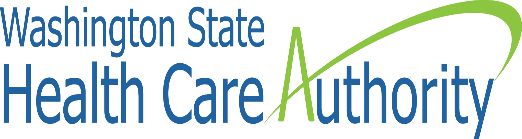 PROFESSIONAL SERVICES CONTRACT forIncreasing Access to Behavioral Health Counseling ServicesPROFESSIONAL SERVICES CONTRACT forIncreasing Access to Behavioral Health Counseling ServicesPROFESSIONAL SERVICES CONTRACT forIncreasing Access to Behavioral Health Counseling ServicesPROFESSIONAL SERVICES CONTRACT forIncreasing Access to Behavioral Health Counseling ServicesPROFESSIONAL SERVICES CONTRACT forIncreasing Access to Behavioral Health Counseling ServicesPROFESSIONAL SERVICES CONTRACT forIncreasing Access to Behavioral Health Counseling ServicesPROFESSIONAL SERVICES CONTRACT forIncreasing Access to Behavioral Health Counseling ServicesPROFESSIONAL SERVICES CONTRACT forIncreasing Access to Behavioral Health Counseling ServicesPROFESSIONAL SERVICES CONTRACT forIncreasing Access to Behavioral Health Counseling ServicesHCA Contract Number: K     Resulting from Solicitation Number (If applicable): 2022HCA34Contractor/Vendor Contract Number: HCA Contract Number: K     Resulting from Solicitation Number (If applicable): 2022HCA34Contractor/Vendor Contract Number: HCA Contract Number: K     Resulting from Solicitation Number (If applicable): 2022HCA34Contractor/Vendor Contract Number: HCA Contract Number: K     Resulting from Solicitation Number (If applicable): 2022HCA34Contractor/Vendor Contract Number: HCA Contract Number: K     Resulting from Solicitation Number (If applicable): 2022HCA34Contractor/Vendor Contract Number: THIS CONTRACT is made by and between Washington State Health Care Authority, (HCA) and      , (Contractor).THIS CONTRACT is made by and between Washington State Health Care Authority, (HCA) and      , (Contractor).THIS CONTRACT is made by and between Washington State Health Care Authority, (HCA) and      , (Contractor).THIS CONTRACT is made by and between Washington State Health Care Authority, (HCA) and      , (Contractor).THIS CONTRACT is made by and between Washington State Health Care Authority, (HCA) and      , (Contractor).THIS CONTRACT is made by and between Washington State Health Care Authority, (HCA) and      , (Contractor).THIS CONTRACT is made by and between Washington State Health Care Authority, (HCA) and      , (Contractor).THIS CONTRACT is made by and between Washington State Health Care Authority, (HCA) and      , (Contractor).THIS CONTRACT is made by and between Washington State Health Care Authority, (HCA) and      , (Contractor).THIS CONTRACT is made by and between Washington State Health Care Authority, (HCA) and      , (Contractor).THIS CONTRACT is made by and between Washington State Health Care Authority, (HCA) and      , (Contractor).THIS CONTRACT is made by and between Washington State Health Care Authority, (HCA) and      , (Contractor).THIS CONTRACT is made by and between Washington State Health Care Authority, (HCA) and      , (Contractor).THIS CONTRACT is made by and between Washington State Health Care Authority, (HCA) and      , (Contractor).THIS CONTRACT is made by and between Washington State Health Care Authority, (HCA) and      , (Contractor).THIS CONTRACT is made by and between Washington State Health Care Authority, (HCA) and      , (Contractor).CONTRACTOR NAMECONTRACTOR NAMECONTRACTOR NAMECONTRACTOR NAMECONTRACTOR NAMECONTRACTOR NAMECONTRACTOR doing business as (DBA)CONTRACTOR doing business as (DBA)CONTRACTOR doing business as (DBA)CONTRACTOR doing business as (DBA)CONTRACTOR doing business as (DBA)CONTRACTOR doing business as (DBA)CONTRACTOR doing business as (DBA)CONTRACTOR doing business as (DBA)CONTRACTOR doing business as (DBA)CONTRACTOR doing business as (DBA)CONTRACTOR ADDRESSStreetStreetStreetStreetStreetCityCityCityCityCityCityStateStateZip CodeZip CodeCONTRACTOR CONTACTCONTRACTOR CONTACTCONTRACTOR CONTACTCONTRACTOR CONTACTCONTRACTOR TELEPHONECONTRACTOR TELEPHONECONTRACTOR TELEPHONECONTRACTOR TELEPHONECONTRACTOR TELEPHONECONTRACTOR TELEPHONECONTRACTOR TELEPHONECONTRACTOR E-MAIL ADDRESSCONTRACTOR E-MAIL ADDRESSCONTRACTOR E-MAIL ADDRESSCONTRACTOR E-MAIL ADDRESSCONTRACTOR E-MAIL ADDRESSIs Contractor a Subrecipient under this Contract?Is Contractor a Subrecipient under this Contract?Is Contractor a Subrecipient under this Contract?Is Contractor a Subrecipient under this Contract?Is Contractor a Subrecipient under this Contract?Is Contractor a Subrecipient under this Contract?Is Contractor a Subrecipient under this Contract? YES NO YES NO YES NO YES NO YES NO YES NO YES NOHCA PROGRAM HCA PROGRAM HCA PROGRAM HCA PROGRAM HCA PROGRAM HCA PROGRAM HCA PROGRAM HCA PROGRAM HCA PROGRAM HCA DIVISION/SECTIONHCA DIVISION/SECTIONHCA DIVISION/SECTIONHCA DIVISION/SECTIONHCA DIVISION/SECTIONHCA DIVISION/SECTIONHCA DIVISION/SECTIONHCA CONTACT NAME AND TITLE HCA CONTACT NAME AND TITLE HCA CONTACT NAME AND TITLE HCA CONTACT NAME AND TITLE HCA CONTACT NAME AND TITLE HCA CONTACT NAME AND TITLE HCA CONTACT NAME AND TITLE HCA CONTACT NAME AND TITLE HCA CONTACT ADDRESSHCA CONTACT ADDRESSHCA CONTACT ADDRESSHCA CONTACT ADDRESSHCA CONTACT ADDRESSHCA CONTACT ADDRESSHCA CONTACT ADDRESSHCA CONTACT ADDRESS     ,           ,           ,           ,           ,           ,           ,           ,      Health Care Authority626 8th Avenue SEPO Box 42730 Olympia, WA 98504-2730Health Care Authority626 8th Avenue SEPO Box 42730 Olympia, WA 98504-2730Health Care Authority626 8th Avenue SEPO Box 42730 Olympia, WA 98504-2730Health Care Authority626 8th Avenue SEPO Box 42730 Olympia, WA 98504-2730Health Care Authority626 8th Avenue SEPO Box 42730 Olympia, WA 98504-2730Health Care Authority626 8th Avenue SEPO Box 42730 Olympia, WA 98504-2730Health Care Authority626 8th Avenue SEPO Box 42730 Olympia, WA 98504-2730Health Care Authority626 8th Avenue SEPO Box 42730 Olympia, WA 98504-2730HCA CONTACT TELEPHONE HCA CONTACT TELEPHONE HCA CONTACT TELEPHONE HCA CONTACT TELEPHONE HCA CONTACT TELEPHONE HCA CONTACT TELEPHONE HCA CONTACT TELEPHONE HCA CONTACT TELEPHONE HCA CONTACT TELEPHONE HCA CONTACT E-MAIL ADDRESSHCA CONTACT E-MAIL ADDRESSHCA CONTACT E-MAIL ADDRESSHCA CONTACT E-MAIL ADDRESSHCA CONTACT E-MAIL ADDRESSHCA CONTACT E-MAIL ADDRESSHCA CONTACT E-MAIL ADDRESS(360) 725-     (360) 725-     (360) 725-     (360) 725-     (360) 725-     (360) 725-     (360) 725-     (360) 725-     (360) 725-     CONTRACT START DATECONTRACT START DATECONTRACT START DATECONTRACT END DATE CONTRACT END DATE CONTRACT END DATE CONTRACT END DATE CONTRACT END DATE CONTRACT END DATE CONTRACT END DATE TOTAL MAXIMUM CONTRACT AMOUNTTOTAL MAXIMUM CONTRACT AMOUNTTOTAL MAXIMUM CONTRACT AMOUNTTOTAL MAXIMUM CONTRACT AMOUNTTOTAL MAXIMUM CONTRACT AMOUNTTOTAL MAXIMUM CONTRACT AMOUNTDecember 8, 2022December 8, 2022December 8, 2022June 30, 2023June 30, 2023June 30, 2023June 30, 2023June 30, 2023June 30, 2023June 30, 2023$500,000$500,000$500,000$500,000$500,000$500,000PURPOSE OF CONTRACT:PURPOSE OF CONTRACT:PURPOSE OF CONTRACT:Increasing access to behavioral health counseling servicesIncreasing access to behavioral health counseling servicesIncreasing access to behavioral health counseling servicesIncreasing access to behavioral health counseling servicesIncreasing access to behavioral health counseling servicesIncreasing access to behavioral health counseling servicesIncreasing access to behavioral health counseling servicesIncreasing access to behavioral health counseling servicesIncreasing access to behavioral health counseling servicesIncreasing access to behavioral health counseling servicesIncreasing access to behavioral health counseling servicesIncreasing access to behavioral health counseling servicesIncreasing access to behavioral health counseling servicesIncreasing access to behavioral health counseling servicesIncreasing access to behavioral health counseling servicesIncreasing access to behavioral health counseling servicesThe parties signing below warrant that they have read and understand this Contract and have authority to execute this Contract. This Contract will be binding on HCA only upon signature by both parties.The parties signing below warrant that they have read and understand this Contract and have authority to execute this Contract. This Contract will be binding on HCA only upon signature by both parties.The parties signing below warrant that they have read and understand this Contract and have authority to execute this Contract. This Contract will be binding on HCA only upon signature by both parties.The parties signing below warrant that they have read and understand this Contract and have authority to execute this Contract. This Contract will be binding on HCA only upon signature by both parties.The parties signing below warrant that they have read and understand this Contract and have authority to execute this Contract. This Contract will be binding on HCA only upon signature by both parties.The parties signing below warrant that they have read and understand this Contract and have authority to execute this Contract. This Contract will be binding on HCA only upon signature by both parties.The parties signing below warrant that they have read and understand this Contract and have authority to execute this Contract. This Contract will be binding on HCA only upon signature by both parties.The parties signing below warrant that they have read and understand this Contract and have authority to execute this Contract. This Contract will be binding on HCA only upon signature by both parties.The parties signing below warrant that they have read and understand this Contract and have authority to execute this Contract. This Contract will be binding on HCA only upon signature by both parties.The parties signing below warrant that they have read and understand this Contract and have authority to execute this Contract. This Contract will be binding on HCA only upon signature by both parties.The parties signing below warrant that they have read and understand this Contract and have authority to execute this Contract. This Contract will be binding on HCA only upon signature by both parties.The parties signing below warrant that they have read and understand this Contract and have authority to execute this Contract. This Contract will be binding on HCA only upon signature by both parties.The parties signing below warrant that they have read and understand this Contract and have authority to execute this Contract. This Contract will be binding on HCA only upon signature by both parties.The parties signing below warrant that they have read and understand this Contract and have authority to execute this Contract. This Contract will be binding on HCA only upon signature by both parties.The parties signing below warrant that they have read and understand this Contract and have authority to execute this Contract. This Contract will be binding on HCA only upon signature by both parties.The parties signing below warrant that they have read and understand this Contract and have authority to execute this Contract. This Contract will be binding on HCA only upon signature by both parties.CONTRACTOR SIGNATURECONTRACTOR SIGNATURECONTRACTOR SIGNATURECONTRACTOR SIGNATURECONTRACTOR SIGNATUREPRINTED NAME AND TITLEPRINTED NAME AND TITLEPRINTED NAME AND TITLEPRINTED NAME AND TITLEPRINTED NAME AND TITLEPRINTED NAME AND TITLEPRINTED NAME AND TITLEPRINTED NAME AND TITLEPRINTED NAME AND TITLEPRINTED NAME AND TITLEDATE SIGNEDHCA SIGNATUREHCA SIGNATUREHCA SIGNATUREHCA SIGNATUREHCA SIGNATUREPRINTED NAME AND TITLEPRINTED NAME AND TITLEPRINTED NAME AND TITLEPRINTED NAME AND TITLEPRINTED NAME AND TITLEPRINTED NAME AND TITLEPRINTED NAME AND TITLEPRINTED NAME AND TITLEPRINTED NAME AND TITLEPRINTED NAME AND TITLEDATE SIGNEDCONTRACTORContract Manager InformationCONTRACTORContract Manager InformationHealth Care AuthorityContract Manager InformationHealth Care AuthorityContract Manager InformationName:Name:Title:Title:Address:Address:Phone: Phone: Email: Email: No charge for services.Counselors under this contract will not charge Clients for services.Missed services. Counselors under this contract will not charge Clients fees for no-shows or cancellations with less than 24-hr notice. Contractor will provide any agreed-upon reimbursements, payments, or incentives to providers for missed sessions but may proceed with outlined plans for those scenarios.Counselor compensation. Contractor may provide compensation in some form (ex: per session rate, per Client rate, stipend, other forms of payment, such as paying fees for testing, license or certification), upon approval of HCA Contract Manager.Invoices. Contractor will provide monthly invoices as follows:Direct Costs. Compensation or alternative incentives for counselors providing services may include, but not limited to, the following:Monetary rates for services provided, per individual, group or session;Financial assistance for career-related certifications, licensure, testing;Providing and/or paying for continuing education;Clinical supervision;Other, as approved by HCA Contract Manager.Indirect Costs. Costs associated with providing reports outlined in Section 1.5.2.3, Reports. Costs may include, but not limited to:Staff,Utilities,Lease,Travel,General office expenses,Phone,Other, as approved by HCA Contract Manager.ProviderZip code of in-person service locationType of servicesDelivery typeNumber of Clients servedAggregate number of services provided in the service monthNumber of services provided in a language other than EnglishSample dataABCEx: 95876Group therapyIn-person150Sample dataXYZN/AIndividual therapyVirtual3123